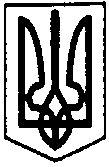 ПЕРВОЗВАНІВСЬКА СІЛЬСЬКА РАДАКРОПИВНИЦЬКОГО РАЙОНУ КІРОВОГРАДСЬКОЇ ОБЛАСТІ______________ СЕСІЯ ВОСЬМОГО СКЛИКАННЯПРОЄКТ РІШЕННЯвід «  » ______ 2021 року									№ с. ПервозванівкаПро затвердження технічної документації із землеустрою  Керуючись п. 34 ч. 1 ст. 26 Закону України «Про місцеве самоврядування в Україні» ст. 12, 122 Земельного кодексу України, та заслухавши заяву гр. Чернявської Наталії Олександрівнивід 14.07.2021 року, сільська радаВИРІШИЛА:1.Затвердити технічну документацію із землеустрою щодо встановлення (відновлення) меж земельної ділянки в натурі (на місцевості) гр. Чернявській Наталії Олександрівні загальною площею 0,1062 га у тому числі по угіддях: 0,1062 га під одно- і двоповерховою житловою забудовою, для будівництва і обслуговування житлового будинку, господарських будівель і споруд (присадибна ділянка) (код КВЦПЗ – 02.01) кадастровий номер земельної ділянки 3522580900:51:000:0956 за рахунок земель житлової та громадської забудови, що перебувають у запасі комунальної власності за адресою: вул. Центральна, 15 с. Бережинка Кропивницького району Кіровоградської області.2.Передати земельну ділянку у власність гр. Чернявській Наталії Олександрівні загальною площею 0,1062 га, у тому числі по угіддях: 0,1062 га – під одно- і двоповерховою житловою забудовою, для будівництва і обслуговування житлового будинку, господарських будівель і споруд (присадибна ділянка) (код КВЦПЗ – 02.01) кадастровий номер земельної ділянки  3522580900:51:000:0956  за рахунок земель житлової та громадської забудови, що перебувають у запасі комунальної власності за адресою: вул. Центральна, 15    с. Бережинка Кропивницького району, Кіровоградської області.        3. Здійснити державну реєстрацію права власності на земельну ділянку відповідно до вимог чинного законодавства.        4. Землевпоряднику сільської ради внести необхідні зміни в земельно – облікові документи.        5. Контроль за виконанням даного рішення покласти на постійну комісію з питань бюджету, фінансів, соціально-економічного розвитку, інвестиційної політики, законності, діяльності ради, депутатської етики, регуляторної політики, регламенту, регулювання земельних відносин, містобудування, комунальної власності, промисловості, будівництва, транспорту, енергетики, зв’язку, сфери послуг та житлово-комунального господарства. Сільський голова						Прасковія МУДРАКПЕРВОЗВАНІВСЬКА СІЛЬСЬКА РАДАКРОПИВНИЦЬКОГО РАЙОНУ КІРОВОГРАДСЬКОЇ ОБЛАСТІ______________ СЕСІЯ ВОСЬМОГО СКЛИКАННЯПРОЄКТ РІШЕННЯвід «  » ______ 2021 року									№ с. ПервозванівкаПро затвердження технічної документації із землеустрою  Керуючись п. 34 ч. 1 ст. 26 Закону України «Про місцеве самоврядування в Україні» ст. 12, 122 Земельного кодексу України, та заслухавши заяву гр. Коваля Олександра Павловича від 28.07.2021 року, сільська радаВИРІШИЛА:1.Затвердити технічну документацію із землеустрою щодо встановлення (відновлення) меж земельної ділянки в натурі (на місцевості) гр. Коваль Олександру Павловичу загальною площею 0,2423 га у тому числі по угіддях: 0,2423 га під одно- і двоповерховою житловою забудовою, для будівництва і обслуговування житлового будинку, господарських будівель і споруд (присадибна ділянка) (код КВЦПЗ – 02.01) кадастровий номер земельної ділянки 3522580900:51:000:0961 за рахунок земель житлової та громадської забудови, що перебувають у запасі комунальної власності за адресою: вул. Гагаріна ,118 с. Бережинка Кропивницького району Кіровоградської області.2.Передати земельну ділянку у власність гр. Ковалю Олександру Павловичу загальною площею 0,2423 га, у тому числі по угіддях: 0,2423 га – під одно- і двоповерховою житловою забудовою, для будівництва і обслуговування житлового будинку, господарських будівель і споруд (присадибна ділянка) (код КВЦПЗ – 02.01) кадастровий номер земельної ділянки  3522580900:51:000:0961  за рахунок земель житлової та громадської забудови, що перебувають у запасі комунальної власності за адресою: вул. Гагаріна, 118    с. Бережинка Кропивницького району, Кіровоградської області.        3. Здійснити державну реєстрацію права власності на земельну ділянку відповідно до вимог чинного законодавства.        4. Землевпоряднику сільської ради внести необхідні зміни в земельно – облікові документи.5. Контроль за виконанням даного рішення покласти на постійну комісію з питань бюджету, фінансів, соціально-економічного розвитку, інвестиційної політики, законності, діяльності ради, депутатської етики, регуляторної політики, регламенту, регулювання земельних відносин, містобудування, комунальної власності, промисловості, будівництва, транспорту, енергетики, зв’язку, сфери послуг та житлово-комунального господарства. Сільський голова						Прасковія МУДРАК